MEETING SPACE RISK ASSESSMENT CHECK LISTIt is recommended that this assessment on the Company meeting space be undertaken annually.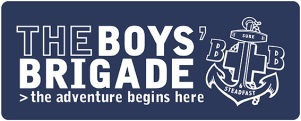 Assessment forms are also available for activities and events.Getting to Your Company Meeting SpaceThe PremisesGeneral ArrangementsName of person undertaking the assessment  ______________________________________________________Signature  ___________________________________________     Date  _______________________________SituationObservationsActions taken1.  Is the entrance well lit?2.  Are the paths and footways even?3.  Are children and young people      dropped off by car? Is this a hazard      to others coming to BB?4.  Do people have to cut across a car     park to reach the hall?5.  Is there a need to cross a     dangerous road to get to the hall?6.  Do people have to pass dangerous     fences (e.g. barbed wire?)7.  Do people have to go down an     alleyway to enter the hall?8.  Do anti-social groups or individuals     gather round or near the entrance?SituationObservationsActions taken1.  Is there good lighting in all rooms,      halls and on the access routes that     members of your group use?2.  Do people have to go up or down     any stairs that could be slippery?3.  Are electric sockets protected by       safety inserts?4.  Is the mains electricity cupboard     locked or inaccessible to your      group?5.  Are the fire exits totally free from     obstruction on both sides? Are the     exits checked regularly and     recorded?Do the fire exits open readily?7.    Are fire exit signs displayed?8.   Are there fire extinguishers      present? Are these free from any      obstructions?9.   Have extinguishers been serviced      in the last year and are key staff      trained how to use them?10. Is there a fire alarm and an       evacuation procedure? Where is      the assembly point?11.  Have you practised the fire drill      with children, young people and       leaders? When was this last done?12.  Are chairs and tables, etc.        stacked / stored safely?13.  Can you go into a store room        without material falling on you?14. Is all other equipment (including      that used by others) stored and       stacked safely?15.  Is there access to a loft or other       unsuitable space or cupboard?16.  Can a gas or electricity supply be       interfered with?17.  Does the kitchen store any sharp       tools? Can a cooker or other       equipment be interfered with?18.  Is the kitchen a suitable and          clean, place for preparing food or       having a tuck shop?19.  Can your group touch or interfere       with the heating source/system?20.  Are cleaning, gardening and        maintenance chemicals locked       away?21.  Are there notices and signs       indicating hazardous situations,      e.g. electrics, low head room, etc?22. Are there trailing wires and cables        etc., or any other trip hazards?SituationObservationsActions taken1.  Do instructors for your Company     or age group programme have     appropriate qualifications?2.  What arrangements are there for       First Aid treatment?3.  Are any accidents recorded in the     Accident Book?4.  Is your Brigade insurance      certificate displayed?5.  Do you ensure that younger     children do not leave the premises     unless in the care of an appropriate     adult?6.  Do you have a register of all the     children, young people and leaders     present at every meeting?8.  Do you have Joining/Information      Form details with you at all 
     meetings?9.  Are children or young people 
     asked to help move or carry items 
     that could be too heavy for them?10.  Are you satisfied with the leaders 
       to children/young people ratio?Action Items to be passed on to meeting space owners: